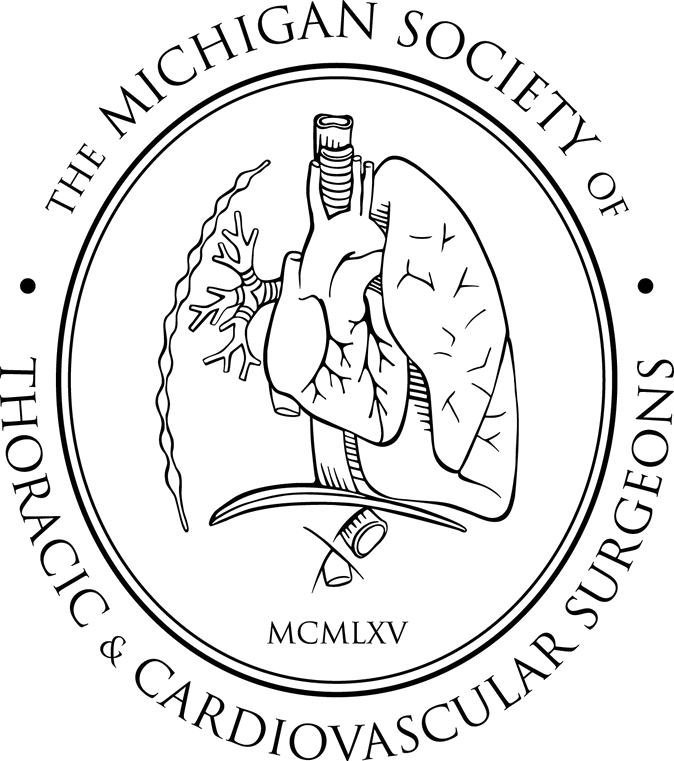 MSTCVS Board Candidate FormThe MSTCVS Board of Directors invites members to run for a board position beginning August 2016.  There is one two-year position and three three-year positions open for the 2016-2018 term.Each at-large Director shall serve for a minimum of three (3) years, and no more than a maximum of six (6) years or until that person dies, resigns, is disqualified or removed from office, whichever occurs first. The Secretary/Treasurer shall be elected every two (2) years.Secretary/Treasurer – Two-year term – 1 Open Position
At-Large Director – three-year term – 3 Open PositionsThe board is responsible for overall policy and direction of the association.  It has final and complete control over all decisions made by the society, including the areas of finance, legal matters, administration, personnel, and others. During their tenure, candidates should be prepared to devote a significant amount of time to MSTCVS related activities including:A monthly one-hour board meeting generally conducted via teleconference or webinar (though the board may conduct more frequent meetings as deemed necessary) In-person annual board meeting in connection with the annual summer meeting (August)Leadership on specific society projects To run for the board, please submit the following information along with a current photo of yourself to admin@mstcvs.org by Monday, July 11, 2016.  Candidate InformationCandidate NameYour nameMember Company NameYour company nameCandidate Title/PositionYour TitleCandidate Background Professional Biography(200 words maximum)Please type your professional biography here.Personal StatementWhy are you running for the board? How will you contribute to the society? etc.(400 words maximum)Please type your statement here.